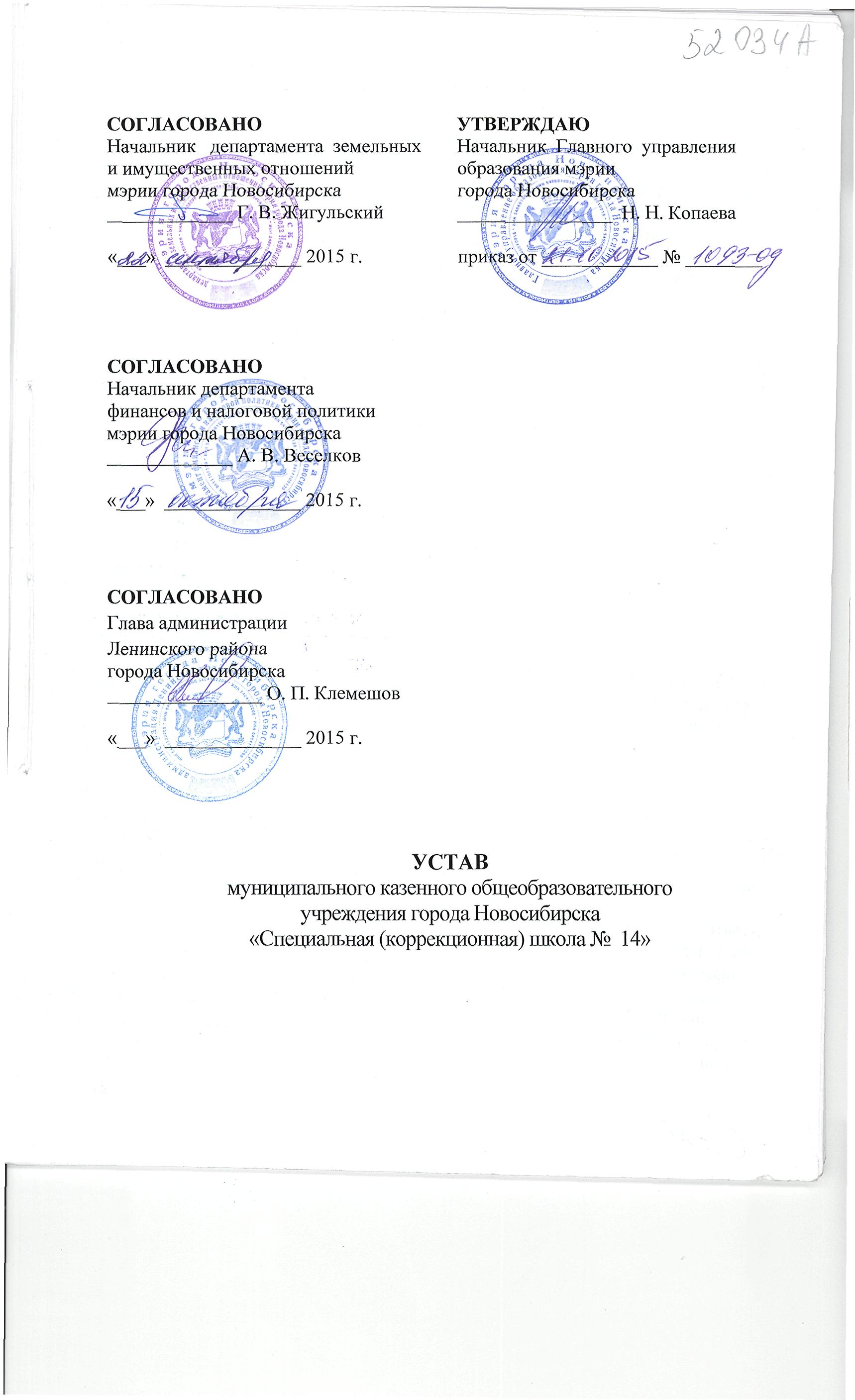 1. ОБЩИЕ ПОЛОЖЕНИЯ1.1. Муниципальное казенное общеобразовательное учреждение города Новосибирска «Специальная (коррекционная) школа № 14», в дальнейшем именуемое Учреждение, создано в соответствии с Гражданским кодексом Российской Федерации, зарегистрировано  Новосибирской городской регистрационной палатой  15.07.97, регистрационный № 10845, как Муниципальное образовательное учреждение СПЕЦИАЛЬНАЯ /КОРРЕКЦИОННАЯ/ДЛЯ ОБУЧАЮЩИХСЯ ВОСПИТАННИКОВ С ОТКЛОНЕНИЯМИ В РАЗВИТИИ ШКОЛА № 14 ОСНОВНОГО ОБЩЕГО ОБРАЗОВАНИЯ. 10.03.2000  Новосибирской городской регистрационной палатой зарегистрированы изменения в устав с изменением наименования Учреждения на Муниципальное специальное (коррекционное) образовательное учреждение для обучающихся, воспитанников с отклонениями в развитии – Специальная (коррекционная) школа № 14 VIII вида.08.10.2001  Новосибирской городской регистрационной палатой зарегистрированы изменения в устав с изменением наименования Учреждения на Муниципальное специальное (коррекционное) образовательное учреждение для обучающихся, воспитанников с отклонениями в развитии – специальная (коррекционная)  общеобразовательная школа № 14.25.02.2004 Инспекцией Министерства Российской Федерации по налогам и сборам по Ленинскому району г. Новосибирска зарегистрирован устав в новой редакции с изменением наименования Учреждения как Муниципальное специальное (коррекционное) образовательное учреждение для обучающихся, воспитанников с отклонениями в развитии  специальная (коррекционная) общеобразовательная школа № 14 VIII вида.13.08.2009 ИФНС РФ по Ленинскому району г. Новосибирска зарегистрирован устав с изменением наименования Учреждения на муниципальное бюджетное специальное (коррекционное) образовательное учреждение для обучающихся, воспитанников с ограниченными возможностями здоровья города Новосибирска  «Специальная (коррекционная) общеобразовательная школа № 14 VIII вида».31.01.2012 Межрайонной инспекцией Федеральной налоговой службы № 16 по Новосибирской области зарегистрирован устав в новой редакции с изменением наименования Учреждения на муниципальное казенное специальное (коррекционное) образовательное учреждение для обучающихся, воспитанников с ограниченными возможностями здоровья города Новосибирска «Специальная (коррекционная) общеобразовательная школа № 14 VIII вида». Настоящая редакция устава утверждена в целях приведения его в соответствие с действующим законодательством Российской Федерации и в связи с изменением наименования Учреждения на основании постановления мэрии города Новосибирска от 07.05.2014 № 3923 «Об изменении наименования муниципального казенного специального (коррекционного) образовательного учреждения для обучающихся, воспитанников с ограниченными возможностями здоровья города Новосибирска «Специальная (коррекционная) общеобразовательная школа № 14VIIIвида».1.2. Учредителем Учреждения является муниципальное образование город Новосибирск (далее – город Новосибирск).В соответствии с Уставом города Новосибирска функции и полномочия учредителя в отношении Учреждения осуществляет мэрия города Новосибирска (далее - мэрия).От имени мэрии функции и полномочия учредителя в отношении Учреждения осуществляют Главное управление образования мэрии города Новосибирска  (далее -  Управление) и департамент земельных и имущественных отношений мэрии города Новосибирска (далее - Департамент).1.3. Имущество Учреждения принадлежит на праве собственности городу Новосибирску.От имени города Новосибирска права собственника имущества Учреждения в пределах предоставленных им полномочий осуществляют: Совет депутатов города Новосибирска (далее - Совет), мэр города Новосибирска (далее - мэр), мэрия.Департамент управляет и распоряжается имуществом Учреждения в пределах предоставленных ему полномочий.1.4. Полное наименование Учреждения на русском языке: муниципальное казенное  общеобразовательное учреждение   города Новосибирска «Специальная (коррекционная)  школа № 14». Сокращённое наименование Учреждения: МКОУ С(К)Ш № 14.     	1.5. Учреждение является некоммерческой организацией, осуществляющей на основании лицензии образовательную деятельность в качестве основного вида деятельности в соответствии с целями, ради достижения которых Учреждение создано.1.6. Учреждение является юридическим лицом, имеет самостоятельный баланс, лицевые счета в департаменте финансов и налоговой политики мэрии города Новосибирска для учета операций со средствами бюджета города, круглую печать со своим полным наименованием на русском языке и указанием его места нахождения, вправе иметь штампы, бланки со своим наименованием, собственную эмблему и другие средства индивидуализации.1.7. Учреждение отвечает по своим обязательствам находящимися в его распоряжении денежными средствами. При недостаточности денежных средств субсидиарную ответственность по обязательствам Учреждения несет город Новосибирск.Учреждение не несет ответственности по обязательствам города Новосибирска.1.8. Учреждение может от своего имени приобретать и осуществлять гражданские права и нести гражданские обязанности, быть истцом и ответчиком в суде.1.9. Учреждение не вправе совершать сделки, возможными последствиями которых является отчуждение или обременение имущества, закрепленного за Учреждением, или имущества, приобретенного за счет средств, выделенных Учреждению его собственником, за исключением случаев, если совершение таких сделок допускается федеральными законами.1.10. Учреждение обладает автономией, под которой понимается самостоятельность в осуществлении образовательной, научной, административной, финансово-экономической деятельности, разработке и принятии локальных нормативных актов.1.11. В своей деятельности Учреждение руководствуется Конституцией Российской Федерации, Федеральным законом Российской Федерации от 29 декабря 2012 г. № 273-ФЗ «Об образовании в Российской Федерации» (далее – ФЗ № 273-ФЗ), а также другими федеральными законами, иными нормативными правовыми актами Российской Федерации; законами и иными нормативными правовыми актами Правительства Новосибирской области; муниципальными правовыми актами города Новосибирска, содержащими нормы, регулирующие отношения в сфере образования; учредительными документами и локальными нормативными актами Учреждения, регулирующими образовательные отношения (далее - локальные нормативные акты), в пределах своей компетенции в соответствии с законодательством Российской Федерации в порядке, установленном ее уставом.1.12. Учреждение  самостоятельно  в  формировании  своей структуры, если иное не установлено федеральными законами.Учреждение может иметь в своей структуре различные структурные подразделения, обеспечивающие осуществление образовательной деятельности с учетом уровня, вида и направленности реализуемых образовательных программ, формы обучения и режима пребывания учащихся.Учреждение по согласованию с Управлением имеет  право  создавать  филиалы  и  открывать  представительства  в соответствии с законодательством Российской Федерации.Представительства и филиалы должны быть указаны в Едином государственном реестре юридических лиц.Структурные подразделения образовательной организации, в том числе филиалы и представительства, не являются юридическими лицами и действуют на основании устава Учреждения и положения о соответствующем структурном подразделении, утвержденного в порядке, установленном уставом образовательной организации. Осуществление образовательной деятельности в представительстве Учреждения запрещается.1.13. Учреждение считается созданным, а данные о юридическом лице считаются включенными в Единый государственный реестр юридических лиц со дня внесения соответствующей записи в этот реестр. 1.14.  Место нахождения Учреждения: город Новосибирск, ул. Выставочная, 34/1.Почтовый адрес: 630073, город Новосибирск, ул.Выставочная, 34/1.Телефон: 8(383) 351 82 55.Телефон/факс: 8(383) 3445971.2. ЦЕЛИ, ПРЕДМЕТ И ВИДЫ ДЕЯТЕЛЬНОСТИ УЧРЕЖДЕНИЯ2.1. Учреждение создано для оказания услуг по осуществлению полномочий органов местного самоуправления города Новосибирска в сфере общего образования: предоставление равных возможностей получения качественного образования обучающимися с умственной отсталостью (интеллектуальными нарушениями) вне зависимости от места жительства, пола, национальности, языка, социального статуса, степени выражения ограничений здоровья, психофизиологических и других особенностей.Учреждение в своей деятельности обеспечивает достижение
следующих целей:- удовлетворение   особых  образовательных  потребностей   обучающихся сумеренной, тяжелой и глубокой умственной отсталостью (интеллектуальными нарушениями) (далее – учащиеся), тяжелыми и множественными нарушениями развития;- формирование   культуры   личности   учащихся   на   основе усвоения ими  Федеральных государственных образовательных стандартов образования обучающихся с умственной  отсталостью  (интеллектуальными   нарушениями) (далее –Стандарт);- коррекция отклонений в развитии учащихся,   их    социально-психологическая реабилитация;- адаптация учащихся к жизни в обществе;- создание основы для осознанного выбора и последующего освоения профессиональных образовательных программ;- интеллектуальное и эмоциональное развитие учащихся;- воспитание гражданственности, трудолюбия, уважения к правам и свободам человека, любви  к  окружающей природе, Родине, семье;- охрана и укрепление психического и физического здоровья учащихся;- формирование навыков и привычек здорового образа жизни. У учащихся с тяжелой и глубокой умственной отсталостью:- формирование и развитие коммуникативной и когнитивной функций речи;- формирование и развитие продуктивных видов деятельности, социального поведения, коммуникативных умений;- включение учащихся в домашний, хозяйственный, прикладной и до профессиональный труд;- формирование на доступном уровне простейших навыков счета, чтения, письма, знаний о природе и окружающем мире, основ безопасной жизнедеятельности; - развитие творческих умений средствами предметной и игровой деятельности.2.2. Предмет и виды деятельности Учреждения. Предметом деятельности Учреждения является реализация образовательных программ на   основе усвоения Стандарта.Видами деятельности Учреждения являются: - удовлетворение   особых  образовательных  потребностей   обучающихся с умеренной, тяжелой и глубокой умственной отсталостью (интеллектуальными нарушениями), тяжелыми и множественными нарушениями развития;- коррекция отклонений в развитии учащихся с умственной отсталостью (интеллектуальными нарушениями),   их    социально-психологическая реабилитация;- реализация адаптированных общеобразовательных программ с учетом особых образовательных потребностей учащихся с умственной отсталостью (интеллектуальными нарушениями);- организация инклюзивного образования, обеспечивающего равный доступ к образованию для всех учащихся с учётом разнообразия особых образовательных потребностей и индивидуальных возможностей; - создание условий, в максимальной степени способствующих получению образования определенного уровня и определенной направленности, а также социальному развитию учащихся;- создание необходимых условий для коррекции нарушений развития и социальной адаптации, оказания ранней коррекционной помощи учащимся с тяжелой, глубокой умственной отсталостью (интеллектуальными нарушениями), тяжелыми и множественными нарушениями развития;- интеллектуальное      и      личностное     развитие     учащихся с     учетом их индивидуальных особенностей;- профориентация и профилизация образовательного процесса;- организация проведения текущей, промежуточной и итоговой аттестации учащихся, экстернов; - осуществление взаимодействия    с   семьей;- организация мероприятий по охране и укреплению психического и физического здоровья учащихся;- организация мероприятий по формированию у учащихся навыков и привычек здорового образа жизни;- организация летнего отдыха учащихся в каникулярное время.2.3. Учреждение выполняет муниципальное задание, установленное Управлением в соответствии с предусмотренными пунктом 2.2 настоящего устава видами деятельности.2.4. Учреждение не вправе отказываться от выполнения муниципального задания.2.5. Учреждение не вправе осуществлять виды деятельности, не предусмотренные настоящим уставом. 2.6. Право Учреждения осуществлять деятельность, для занятия которой необходимо получение специального разрешения (лицензии), возникает с момента получения такого разрешения (лицензии) и прекращается при прекращении действия разрешения (лицензии).2.7. Приносящая доход деятельность Учреждения.2.7.1. Осуществление образовательной деятельности за счет средств физических лиц и юридических лиц.Учреждение вправе осуществлять образовательную деятельность за счет средств физических и (или) юридических лиц по договорам об оказании платных образовательных услуг. Платные образовательные услуги представляют собой осуществление образовательной деятельности по заданиям и за счет средств физических и (или) юридических лиц по договорам об оказании платных образовательных услуг. Платные образовательные услуги не могут быть оказаны вместо образовательной деятельности, финансовое обеспечение которой осуществляется за счет бюджетных ассигнований федерального бюджета, бюджетов субъектов Российской Федерации, местных бюджетов. Средства, полученные Учреждением при оказании таких платных образовательных услуг, возвращаются оплатившим эти услуги лицам.Учреждение вправе осуществлять за счет средств физических и (или) юридических лиц образовательную деятельность, не предусмотренную установленным муниципальным заданием, на одинаковых при оказании одних и тех же услуг условиях.Учреждение осуществляет следующие платные образовательные услуги: - изучение учебных дисциплин сверх часов и сверх программ, предусмотренных учебным планом;- репетиторство;	- организация студий, кружков, секций, групп различной направленности: реализация дополнительной общеразвивающей программы.Порядок осуществления образовательной деятельности за счет средств физических лиц и юридических лиц определяется локальным нормативным актом  Учреждения в соответствии с действующим законодательством. 2.7.2. Учреждение может осуществлять приносящую доход деятельность лишь постольку, поскольку это служит достижению целей, ради которых оно создано и соответствует указанным целям при условии, что такая деятельность указана в его уставе.Учреждение может вести  следующую приносящую доход деятельность: - проведение обучающих семинаров по направлениям деятельности Учреждения;- организация и проведение мероприятий: конференций, семинаров, конкурсов с педагогами и обучающимися  других учебных заведений;- предоставление услуг столовой, спортивного зала, спортивных площадокв свободное от занятий время в установленном законом порядке;- сдача в аренду недвижимого  имущества, закреплённого за Учреждением на праве оперативного управления с возмещением со стороны арендатора эксплуатационных расходов;                                                                                                                                                                  - оказание методических, консультативных услуг;- оказание услуг логопедической, психологической и дефектологической помощи детям,  в т. ч. с привлечением специалистов на договорной основе. 2.7.3. Порядок осуществления Учреждением приносящей доход деятельности определяется   локальным   нормативным  актом Учреждения в соответствии с действующим законодательством.3. ОБРАЗОВАТЕЛЬНАЯ ДЕЯТЕЛЬНОСТЬ УЧРЕЖДЕНИЯ3.1. Образование в Учреждении носит светский характер.В Учреждении создание и деятельность политических партий, религиозных организаций (объединений) не допускаются.3.2. Образовательная деятельность в Учреждении осуществляется на государственном языке Российской Федерации. Преподавание и изучение государственного языка Российской Федерации в рамках имеющих государственную аккредитацию образовательных программ осуществляются в соответствии со Стандартами.3.3. Формы обучения по общеобразовательным программам в Учреждении определяются Стандартом.Допускается сочетание различных форм получения образования и форм обучения.Общее образование учащихся может быть получено и вне Учреждения в форме семейного образования.При выборе родителями (законными представителями) учащихся формы получения общего образования в форме семейного образования родители (законные представители) информируют об этом выборе Управление.Обучение в форме семейного образования осуществляется с правом последующего прохождения промежуточной и итоговой аттестации в Учреждении.3.4. Содержание общего образования и условия организации обучения учащихся в Учреждении определяются адаптированной основной общеобразовательной программой (далее – АООП).АООП разрабатывается Учреждением на основе Стандарта с учетом особенностей учащихся, их психофизического развития, индивидуальных возможностей и обеспечивает коррекцию нарушений развития и их социальную адаптацию.АООП для учащихся, имеющих инвалидность, дополняется индивидуальной программой реабилитации инвалида (далее - ИПР) в части создания специальных условий получения образования.АООП самостоятельно разрабатывается и утверждается Учреждением в соответствии со Стандартом и с учетом примерной АООП.АООП реализуется с учетом особых образовательных потребностей групп или отдельных учащихся на основе специально разработанных учебных планов, в том числе индивидуальных, которые обеспечивают освоение АООП на основе индивидуализации ее содержания с учетом особенностей и образовательных потребностей учащихся.Определение варианта АООП осуществляется на основе рекомендацийпсихолого-медико-педагогической комиссии (далее – ПМПК), в случае наличия у учащегося инвалидности с учетом ИПР и мнения родителей (законных представителей).В процессе освоения АООП сохраняется возможность перехода учащегося с одного варианта АООП на другой. Перевод учащегося с одного варианта программы на другой осуществляется Учреждением на основании комплексной оценки результатов освоения АООП по рекомендации ПМПК и с учетом мнения родителей (законных представителей) в порядке, установленном законодательством Российской Федерации.Требования к структуре, объему, условиям реализации и результатам освоения АООП определяются Стандартом.Учебный план обеспечивает введение в действие и реализацию требований Стандарта, определяет общий объем нагрузки и максимальный объем аудиторной нагрузки учащихся, состав и структуру обязательных предметных и коррекционно-развивающих областей по классам (годам обучения).АООП может включать как один, так и несколько учебных планов.Выбор коррекционных курсов и их количественное соотношение самостоятельно определяется Учреждением исходя из особых образовательных потребностей учащихся на основании рекомендаций ПМПК и (или) ИПР.На основе Стандарта Учреждение может разработать в соответствии со спецификой своей образовательной деятельности один или несколько вариантов АООП с учетом особых образовательных потребностей учащихся. Для обучающихся с умеренной, тяжелой или глубокой умственной отсталостью, с тяжелыми и множественными нарушениями развития на основе требований Стандарта и АООП Учреждение разрабатывает специальную индивидуальную программу развития (далее - СИПР), учитывающую специфические образовательные потребности учащихся.Обучение по индивидуальному учебному плану в пределах осваиваемых АООП осуществляется в порядке, установленном локальнымнормативным актом Учреждения.При прохождении обучения в соответствии с индивидуальным учебным планом его продолжительность может быть изменена Учреждением с учетом особенностей и образовательных потребностей конкретного учащегося.Стандарт устанавливает сроки освоения АООП обучающимися с умственной отсталостью (интеллектуальными нарушениями) 9 - 13 лет.В Учреждениидопускается совместное обучение учащихся с умственной отсталостью и учащихся с расстройством аутистического спектра, интеллектуальное развитие которых сопоставимо с умственной отсталостью (не более одного ребенка в один класс).При организации образовательной деятельности по АООП создаются условия для лечебно-восстановительной работы, организации образовательной деятельности и коррекционных занятий с учетом особенностей учащихся из расчета по одной штатной единице:- учителя-логопеда на каждые 6 - 12 учащихся;- педагога-психолога на каждые 20 учащихся;- тьютора, ассистента (помощника) на каждые 1 - 6 учащихся с ограниченными возможностями здоровья.Для успешной адаптации учащихся с расстройствами аутистического спектра на групповых занятиях кроме учителя присутствует воспитатель (тьютор), организуются индивидуальные занятия с педагогом-психологом по развитию навыков коммуникации, поддержке эмоционального и социального развития таких детей из расчета 5 - 8 учащихся с расстройством аутистического спектра на одну ставку должности педагога-психолога.Реализация АООП в части трудового обучения осуществляется исходя из региональных условий, ориентированных на потребность в рабочих кадрах, и с учетом индивидуальных особенностей психофизического развития, здоровья, возможностей, а также интересов учащихся и их родителей (законных представителей) на основе выбора профиля труда, включающего в себя подготовку учащегося для индивидуальной трудовой деятельности.Совершенствование трудовых уменийпо выбранному профилю труда осуществляется в процессе трудовой практики, определение ее содержания и организация осуществляется самостоятельно Учреждением с учетом региональных условий и потребности в рабочих кадрах, а также в соответствии с требованием санитарных норм и правил.В Учреждении создаются классы (группы) для учащихся с умеренной и тяжелой умственной отсталостью.В классы (группы), группы продленного дня для учащихся с умеренной и тяжелой умственной отсталостью принимаются дети, не имеющие медицинских противопоказаний для пребывания в Учреждении, владеющие элементарными навыками самообслуживания.Для учащихся, нуждающихся в длительном лечении, детей-инвалидов, которые по состоянию здоровья не могут посещать Учреждение, на основании заключения медицинской организации и письменного обращения родителей (законных представителей) обучение по общеобразовательным программам организуется на дому или в медицинских организациях.3.13. Учреждение вправе осуществлять образовательную деятельность по образовательным программам, реализация которых не является основной целью его деятельности:- образовательные программы дошкольного образования; - дополнительные общеразвивающие программы.К особым образовательным потребностям, характерным для обучающихся с легкой степенью умственной отсталости (интеллектуальными нарушениями), относится выделение пропедевтического периода в образовании, обеспечивающего преемственность между дошкольным и школьным этапами.3.16. Образовательная деятельность в Учреждении по АООП организуется в соответствии с расписанием учебных занятий, которое определяется Учреждением.3.17. Учебный год в Учреждении начинается 1 сентября и заканчивается в соответствии с учебным планом соответствующей АООП.В процессе освоения образовательных программ учащимся Учреждения предоставляются каникулы. Сроки начала и окончания каникул определяются Учреждением самостоятельно.Продолжительность занятий, продолжительность перемен между уроками и коррекционно-развивающими занятиями и внеурочной деятельностью в Учреждении определяется действующими санитарно-эпидемиологическими требованиями к условиям и организации обучения учащихся.В Учреждении могут быть созданы условия для осуществления присмотра и ухода за детьми в группах продленного дня.3.19. Освоение АООП, в том числе отдельной её части или всего объема учебного предмета, курса, дисциплины (модуля) образовательной программы, сопровождается текущим контролем успеваемости, промежуточной и итоговой аттестацией учащихся.Формы, периодичность и порядок проведения текущего контроля успеваемости и промежуточной аттестации учащихся определяются Учреждением самостоятельно.Система оценки достижения планируемых результатов освоения АООП должна:1) закреплять основные направления и цели оценочной деятельности, описание объекта и содержание оценки, критерии, процедуры и состав инструментария оценивания, формы представления результатов, условия и границы применения системы оценки;2) позволять осуществлять оценку динамики учебных достижений учащихся и развития их жизненной компетенции;3) обеспечивать комплексный подход к оценке результатов освоения АООП, позволяющий оценивать в единстве предметные и личностные результаты его образования.3.20. Итоговая аттестация, завершающая освоение АООП, проводится в порядке и форме, которые установлены Учреждением, если иное не установлено Федеральным законодательством.3.21. Организация приема на обучение в Учреждение.3.21.1. Правила приема в Учреждение на обучение по образовательным программам устанавливаются в части, не урегулированной законодательством об образовании, Учреждением самостоятельно и определяются   локальным   нормативным  актом Учреждения в соответствии с действующим законодательством.Правила приема на обучение в Учреждение должны обеспечивать прием всех граждан, которые имеют право на получение образования с учетом особых образовательных потребностей детей с умственной отсталостью (интеллектуальными нарушениями). В приеме в Учреждение может быть отказано только по причине отсутствия в нем свободных мест.3.21.2. Основанием возникновения образовательных отношений является распорядительный акт (приказ) Учреждения о приеме лица на обучение в Учреждение.3.21.3. Оптимальный возраст начала школьного обучения - не ранее 7 лет. В 1-е классы принимают детей 8-го или 7-го года жизни. Прием детей 7-го года жизни осуществляют при достижении ими к 1 сентября учебного года возраста не менее 6 лет 6 месяцев.По заявлению родителей (законных представителей) детей учредитель (Управление) вправе разрешить прием детей в Учреждение в более раннем или более позднем возрасте.3.21.4. Учреждение обязано ознакомить поступающего и (или) его родителей (законных представителей) со своим уставом, лицензией на осуществление образовательной деятельности, со свидетельством о государственной аккредитации, с образовательными программами и другими документами, регламентирующими организацию и осуществление образовательной деятельности, права и обязанности учащихся.3.22. Прекращение образовательных отношений.Образовательные отношения прекращаются в связи с отчислением учащегося из Учреждения по следующим основаниям:1) в связи с получением образования (завершением обучения);2) досрочно в следующих случаях:- по инициативе учащегося или родителей (законных представителей), в том числе в случае перевода учащегося для продолжения освоения образовательной программы в другую организацию, осуществляющую образовательную деятельность;- по обстоятельствам, не зависящим от воли учащегося или родителей (законных представителей) и Учреждения, в том числе в случае ликвидации Учреждения.Основанием для прекращения образовательных отношений является приказ директора Учреждения об отчислении учащегося  из Учреждения.4. ПРАВОВОЙ СТАТУС УЧАСТНИКОВ ОБРАЗОВАТЕЛЬНЫХОТНОШЕНИЙ4.1. Участниками образовательных отношений в Учреждении являются учащиеся, родители (законные представители) несовершеннолетних учащихся, педагогические работники и их представители, Учреждение.4.2. Основные права, обязанности и ответственность учащихся учреждения.4.2.1. Учащимсяпредоставляются академические права на:- выбор общеобразовательного Учреждения, формы получения образования;- обучение по индивидуальному учебному плану в пределах осваиваемой образовательной программы в порядке, установленном локальными нормативными актами Учреждения;- уважение человеческого достоинства, защиту от всех форм физического и психического насилия, оскорбления личности, охрану жизни и здоровья;- свободу совести, информации, свободное выражение собственных взглядов и убеждений;- каникулы - плановые перерывы при получении образования для отдыха и иных социальных целей в соответствии с законодательством об образовании и календарным учебным графиком;- бесплатное пользование библиотечно-информационными ресурсами, учебной, производственной Учреждения;- развитие своих творческих способностей и интересов, включая участие в конкурсах, выставках, смотрах, физкультурных мероприятиях, спортивных мероприятияхи других массовых мероприятиях;- поощрение за успехи в учебной, физкультурной, спортивной, общественной деятельности.Учащиеся Учреждения пользуются иными академическими правами, предусмотренными нормативными правовыми актами Российской Федерации, локальными нормативными актами Учреждения.Лица, осваивающие основную образовательную программу в форме семейного образования, вправе пройти экстерном промежуточную и итоговую аттестацию в Учреждении в порядке, установленном законодательством об образовании.При прохождении аттестации экстерны пользуются академическими правами учащихся Учреждения.4.2.2. Учащиеся обязаны:- добросовестно осваивать образовательную программу, выполнять индивидуальный учебный план, в том числе посещать предусмотренные учебным планом или индивидуальным учебным планом учебные занятия, осуществлять самостоятельную подготовку к занятиям, выполнять задания, данные педагогическими работниками в рамках образовательной программы;- выполнять требования устава Учреждения, правил внутреннего распорядка, локальных нормативных актов Учреждения по вопросам организации и осуществления образовательной деятельности;- заботиться о сохранении и об укреплении своего здоровья, стремиться к нравственному, духовному и физическому развитию и самосовершенствованию;- уважать честь и достоинство других учащихся и работников Учреждения, не создавать препятствий для получения образования другими учащимися;- бережно относиться к имуществу Учреждения.Иные обязанности учащихся устанавливаются законодательством Российской Федерации, договором об образовании. 4.3. Права, обязанности и ответственность педагогических работников.4.3.1. Педагогическим работникам предоставляютсяследующие академические права и свободы:- свобода преподавания, свободное выражение своего мнения, свобода от вмешательства в профессиональную деятельность;- свобода выбора и использования педагогически обоснованных форм, средств, методов обучения и воспитания;- право на творческую инициативу, разработку и применение авторских программ и методов обучения и воспитания в пределах реализуемой образовательной программы, отдельного учебного предмета, курса, дисциплины (модуля);- право на выбор учебников, учебных пособий, материалов и иных средств обучения и воспитания в соответствии с образовательной программой и в порядке, установленном законодательством об образовании;- право на участие в разработке образовательных программ, в том числе учебных планов, календарных учебных графиков, рабочих учебных программ предметов, курсов, дисциплин (модулей), методических материалов и иных компонентов образовательных программ;- право на бесплатное пользование библиотеками и информационными ресурсами Учреждения;- право на участие в обсуждении вопросов, относящихся к деятельности Учреждения, в том числе через органы управления и общественные организации;- право на объединение в общественные профессиональные организации в формах и в порядке, которые установлены законодательством Российской Федерации;- право на обращение в комиссию по урегулированию споров между участниками образовательных отношений;- право на участие в управлении Учреждением, в том числе в коллегиальных органах управления, в порядке, установленном уставом Учреждения;- право на защиту профессиональной чести и достоинства, на справедливое и объективное расследование нарушения норм профессиональной этики;- трудовые права и социальные гарантии, меры социальной поддержки, установленные федеральными законами и законодательными актами субъектов Российской Федерации.4.3.2. Педагогические работники обязаны:- осуществлять свою деятельность на высоком профессиональном уровне, обеспечивать в полном объеме реализацию преподаваемых учебных предметов, курсов, дисциплин (модулей) в соответствии с утвержденной рабочей программой;- соблюдать правовые, нравственные и этические нормы, следовать требованиям профессиональной этики;- уважать честь и достоинство учащихся и других участников образовательных отношений;- применять педагогически обоснованные и обеспечивающие высокое качество образования формы, методы обучения и воспитания;- систематически повышать свой профессиональный уровень;- проходить аттестацию на соответствие занимаемой должности в порядке, установленном законодательством об образовании;- проходить в соответствии с трудовым законодательством предварительные при поступлении на работу и периодические медицинские осмотры, а также внеочередные медицинские осмотры по направлению директора Учреждения;- проходить в установленном законодательством Российской Федерации порядке обучение и проверку знаний и навыков в области охраны труда;- соблюдать устав Учреждения, правила внутреннего трудового распорядка и другие локальные нормативные акты Учреждения.4.3.3. Педагогические работники несут ответственность за неисполнение или ненадлежащее исполнение возложенных на них обязанностей в порядке и в случаях, которые установлены законодательством Российской Федерации. Неисполнение или ненадлежащее исполнение педагогическими работниками возложенных на них обязанностей, учитывается при прохождении ими аттестации.4.4. Права, обязанности и ответственность родителей (законных представителей) несовершеннолетних учащихся.4.4.1. Родители (законные представители) несовершеннолетних учащихсяимеют право:- выбирать с учетом мнения ребенка, а также с учетом рекомендаций психолого-медико-педагогической комиссии формы получения образования и формы обучения, а также организации, осуществляющие образовательную деятельность, язык, языки образования;- знакомиться с уставом Учреждения, лицензией на осуществление образовательной деятельности, со свидетельством о государственной аккредитации, с учебно-программной документацией и другими документами, регламентирующими деятельность Учреждения и осуществление образовательной деятельности;- знакомиться с содержанием образования, используемыми методами обучения и воспитания, образовательными технологиями, а также с оценками успеваемости своих детей;- защищать права и законные интересы ребенка;- получать информацию обо всех видах планируемых обследований (психологических, психолого-педагогических) учащихся, давать согласие на проведение таких обследований или участие в таких обследованиях, отказаться от их проведения или участия в них, получать информацию о результатах проведенных обследований учащихся;- принимать участие в управлении Учреждения в форме, определяемой уставом Учреждения.4.4.2. Родители (законные представители) несовершеннолетних учащихся обязаны:- обеспечить получение детьми общего образования;- соблюдать правила внутреннего распорядка Учреждения, требования локальных нормативных актов, которые устанавливают режим занятий учащихся, порядок регламентации образовательных отношений между Учреждением и учащимися и (или) их родителями (законными представителями) и оформления возникновения, приостановления и прекращения этих отношений;- уважать честь и достоинство учащихся и работников Учреждения.Иные права и обязанности родителей (законных представителей) несовершеннолетних учащихся устанавливаются законодательством Российской Федерации, договором об образовании.За неисполнение или ненадлежащее исполнение обязанностей родители (законные представители) несовершеннолетних учащихся несут ответственность, предусмотренную законодательством Российской Федерации.5. ПРАВА И ОБЯЗАННОСТИ УЧРЕЖДЕНИЯ5.1. Учреждение строит свои отношения с другими юридическими и физическими лицами во всех сферах хозяйственной деятельности на основе договоров.Учреждение свободно в выборе предмета и содержания договоров и обязательств, любых форм взаимоотношений, не противоречащих законодательству Российской Федерации, муниципальным правовым актам города Новосибирска и уставу.5.2. Для выполнения целей, предусмотренных уставом, Учреждение имеет право в порядке, установленном законодательством Российской Федерации, муниципальными правовыми актами города Новосибирска и уставом:- создавать филиалы и открывать представительства по согласованию с Управлением;- утверждать положения о филиалах, представительствах, назначать их руководителей;- заключать договоры с юридическими и физическими лицами, не противоречащие целям и предмету деятельности Учреждения, а также федеральному законодательству;- вводить в штатное расписание Учреждения должность(и) медицинского(их) работника(ов), осуществляющего(их) вспомогательные функции в порядке, установленном законодательством в сфере охраны здоровья воспитанников, пропаганде и обучению навыкам здорового образа жизни, профилактике несчастных случаев с воспитанниками во время их пребывания в Учреждении;- приобретать или арендовать основные и оборотные средства за счет имеющихся у него финансовых ресурсов и других источников финансирования;- планировать свою деятельность и определять перспективы развития;- сдавать в аренду недвижимое  имущество, закреплённое за Учреждением на праве оперативного управления с возмещением со стороны арендатора эксплуатационных расходов; - вести консультационную, просветительскую деятельность, деятельность в сфере охраны здоровья граждан и иную не противоречащую целям создания Учреждения деятельность.Учреждение осуществляет другие права, не противоречащие законодательству Российской Федерации, целям, предмету и видам деятельности Учреждения.5.3. Учреждение осуществляет мероприятия по гражданской обороне, мобилизационной подготовке и пожарной безопасности в соответствии с законодательством Российской Федерации.5.4. Учреждение обязано:- осуществлять деятельность в соответствии с целями, предусмотренными уставом;- осуществлять оперативный и бухгалтерский учет результатов финансово-хозяйственной и иной деятельности;- вести статистическую отчетность;- отчитываться по результатам финансово-хозяйственной деятельности и об использовании закрепленного за ним муниципального имущества в соответствии с муниципальными правовыми актами города Новосибирска;- обеспечивать гарантированные условия труда и меры социальной защиты своих работников;- обеспечить охрану здоровья учащихся Учреждения (за исключением оказания первичной медико-санитарной помощи, прохождения периодических медицинских осмотров и диспансеризации), предоставить помещение с соответствующими условиями для работы медицинских работников;- обеспечить организацию питания учащихся Учреждения. Расписание занятий в Учреждении должно предусматривать перерыв достаточной продолжительности для питания учащихся;- обеспечивать реализацию в полном объеме образовательных программ, соответствие качества подготовки учащихся установленным требованиям Стандарта, соответствие применяемых форм, средств, методов обучения и воспитания возрастным, психофизическим особенностям, склонностям, способностям, интересам и потребностям учащихся;- создавать безопасные условия обучения, воспитания учащихся, их содержания в соответствии с установленными нормами, обеспечивающими жизнь и здоровье учащихся, работников Учреждения;- соблюдать права и свободы учащихся, родителей (законных представителей) несовершеннолетних учащихся, работников Учреждения.5.5. Учреждение не имеет права предоставлять и получать кредиты (займы), приобретать ценные бумаги.6. ИМУЩЕСТВО УЧРЕЖДЕНИЯ6.1. Имущество Учреждения формируется за счет:- имущества, закрепленного за Учреждением на праве оперативного управления;- иных не противоречащих законодательству источников.6.2. Закрепление муниципального имущества на праве оперативного управления за Учреждением осуществляется на основании приказа начальника Департамента.Право оперативного управления на недвижимое имущество возникает у Учреждения с момента государственной регистрации такого права в органах, осуществляющих государственную регистрацию прав на недвижимое имущество и сделок с ним.Право оперативного управления на движимое имущество возникает у Учреждения с момента передачи такого имущества Учреждению по акту приема-передачи (закрепления) имущества, если иное не предусмотрено федеральным законом или не установлено приказом начальником Департамента.6.3. Закрепленное за Учреждением имущество, а также имущество, приобретенное и созданное в процессе деятельности Учреждения, подлежит учету в реестре муниципального имущества города Новосибирска и отражается на балансе Учреждения.6.4. Учреждение управляет и распоряжается находящимся у него в оперативном управлении имуществом в порядке, установленном решением Совета.6.5. Департамент изымает излишнее, неиспользуемое или используемое не по назначению имущество, закрепленное им за Учреждением либо приобретенное Учреждением за счет средств бюджета города.6.6. Доходы, полученные Учреждением от разрешенной ему деятельности, поступают в бюджет города.7. управлениЕ   Учреждением7.1. Управление Учреждением осуществляется на основе сочетания принципов единоначалия и коллегиальности.7.2. Единоличным исполнительным органом образовательной организации является директор Учреждения.7.2.1. Директор Учреждения назначается начальником Управления.7.2.2. Трудовой договор с директором Учреждения заключает (изменяет, прекращает) начальник Управления в порядке, установленном трудовым законодательством и муниципальными правовыми актами города Новосибирска.7.2.3. Директор Учреждения действует от имени Учреждения без доверенности, в том числе представляет его интересы, совершает в установленном порядке сделки от имени Учреждения, осуществляет прием на работу работников Учреждения, заключает с ними, изменяет и прекращает трудовые договоры, издает приказы, выдает доверенности в порядке, установленном законодательством, и осуществляет иные полномочия, предусмотренные уставом и трудовым договором.Утверждение структуры и штатного расписания Учреждения осуществляется директором Учреждения, если иное не установлено законодательством Российской Федерации.7.2.4. Директор Учреждения в течение десяти рабочих дней со дня государственной регистрации Учреждения представляет в Управление и в Департамент копии устава Учреждения и свидетельства о внесении записи в Единый государственный реестр юридических лиц.Директор Учреждения в течение десяти рабочих дней со дня государственной регистрации устава Учреждения или изменений в устав Учреждения представляет в Управление и в Департамент копии устава или копии изменений в устав и свидетельства о внесении записи в Единый государственный реестр юридических лиц.7.2.5. Директор Учреждения несет в установленном законодательством Российской Федерации порядке ответственность за убытки, причиненные Учреждению его виновными действиями (бездействием), в том числе в случае утраты имущества Учреждения.7.2.6. Директор Учреждения подлежит аттестации в порядке, установленном правовым актом мэрии.7.2.7. Должностные обязанности директора Учреждения не могут исполняться по совместительству. Совмещение должности директора Учреждения с другими руководящими должностями (кроме научного и научно-методического руководства) внутри или вне Учреждения не допускается.7.3. В Учреждении сформированы коллегиальные органы управления, к которым относятся:- Общее собрание работников Учреждения;- Педагогический совет Учреждения;- Управляющий совет Учреждения.7.4. Общее собрание работников Учреждения.7.4.1. Общее собрание работников Учреждения   является коллегиальным органом управления Учреждением.Общее собрание работников Учреждения собирается по мере надобности, но не реже 2 раз(а) в год. Инициатором созыва Общего собрания работников Учреждения может быть Управление, директор Учреждения, первичная профсоюзная организация или не менее одной трети работников Учреждения, а также - в период забастовки представительный орган работников Учреждения, возглавляющий забастовку работников Учреждения.Общее собрание работников Учреждения избирает из своего состава председателя, заместителя председателя и секретаря Общего собрания работников Учреждения.7.4.2. Общее собрание работников Учреждения вправе принимать решения, если на нем присутствует более половины от общего числа участников общего собрания работников Учреждения.По вопросу объявления забастовки Общее собрание работников Учреждения  считается правомочным, если на нем присутствовало не менее двух третей от общего числа участников общего собрания работников Учреждения.Решение Общего собрания работников Учреждения  считается принятым, если за него проголосовало более половины присутствующих на собрании. Процедура голосования по общему правилу определяется Общим собранием работников Учреждения.7.4.3. Компетенция Общего собрания работников Учреждения.Общее собрание работников Учреждения:- принимает устав Учреждения, изменения в устав Учреждения;- избирает комиссию по трудовым спорам Учреждения;- определяет открытым голосованием первичную профсоюзную организацию, которой поручает формирование представительного органа на переговорах с работодателем при заключении коллективного договора, если ни одна из существующих первичных профсоюзных организаций не объединяет более половины работников Учреждения;- принимает коллективные требования к работодателю;- принимает решение об объявлении забастовки;- принимает (согласует)  локальные нормативные акты Учреждения, относящиеся к компетенции Общего собрания работников Учреждения;- обсуждает и выносит рекомендации к принятию проекта коллективного договора, правил внутреннего трудового распорядка в Учреждении;- рассматривает вопросы охраны и безопасности условий труда работников, охраны жизни и здоровьяучастников образовательных отношений;- определяет  порядок и условия предоставления социальных гарантий и льгот в пределах компетенции Учреждения.7.5. Педагогический совет Учреждения.7.5.1. Органом, решающим вопросы образовательной деятельности, педагогического процесса в целом, является Педагогический совет Учреждения, созданный в целях развития и совершенствования образовательной деятельности, повышения профессионального мастерства и творческого роста педагогических работников в Учреждении. Педагогический совет Учреждения - коллегиальный орган управления Учреждением, объединяющий педагогических работников Учреждения.Педагогический совет Учреждения из своего состава избирает председателя Педагогического совета, заместителяпредседателя и секретаря.7.5.2. Компетенция Педагогического совета Учреждения. Педагогический совет Учреждения:- обсуждает и принимает календарный учебный график;- осуществляет выбор примерных основных образовательных программ, форм, методов организации учебного процесса и способов их реализации;- определяет критерии оценки образовательной деятельности;- обсуждает и принимает АООП;- обсуждает и принимает формы проведения промежуточной аттестации учащихся;- принимает (согласует) локальные нормативные акты Учреждения, отнесенные к компетенции Педагогического совета Учреждения.7.5.3. Педагогический совет Учреждения созывается директором Учреждения по мере необходимости, но не реже 4 раз в год. Внеочередные заседания Педагогического совета Учреждения проводятся по требованию не менее одной трети педагогических работников Учреждения.Решение Педагогического совета Учреждения является правомочным, если на его заседании присутствовало не менее двух третей педагогических работников Учреждения и если за него проголосовало более половины присутствовавших педагогов.Процедура голосования и регламент определяется Педагогическим советом Учреждения. Решения Педагогического совета Учреждения утверждаются приказами директора Учреждения.7.6. Управляющий совет Учреждения.Управляющий совет  Учреждения является коллегиальным органом управления Учреждением, объединяющийучастников образовательных отношений. 7.6.1. Порядок формирования Управляющего совета Учреждения  и его структура.Управляющий совет Учреждения формируется один раз в два года в срок до 30 сентября. Управляющий совет Учреждения состоит из представителей участников образовательных отношений: педагогических работников Учреждения, родителей (законных представителей) несовершеннолетних учащихся.Представители с правом решающего голоса избираются в Управляющий совет  Учреждения открытым голосованием по равной квоте 3 представителей от каждой из перечисленных категорий.В состав Управляющего совета Учреждения могут входить директор Учреждения и представитель учредителя.Членом Управляющего совета Учреждения  можно быть не более двух сроков подряд. При очередном формировании Управляющего совета Учреждения его состав обновляется не менее чем на 1/3 членов.7.6.2. Управляющий совет Учреждения избирает из числа своих членов председателя Управляющего совета Учреждения, заместителя председателя, секретаря. Председатель не может быть избран из числа административных работников Учреждения и учащихся. Председателем Управляющего совета Учреждения  не может быть представитель учредителя. Секретарь Управляющего совета Учреждения ведет всю документацию.Планирование работы Управляющего совета Учреждения осуществляется в порядке, определенном регламентом совета Учреждения. Регламент совета Учреждения принимается не позднее, чем на втором его заседании.Заседание Управляющего совета Учреждения правомочно, если на нем присутствует не менее половины от числа его членов. Заседание Управляющего совета Учреждения  ведет председатель,  в его отсутствие – заместитель председателя.Решения Управляющего совета Учреждения  принимаются открытым голосованием простым большинством голосов от числа присутствующих на заседании членов Управляющего совета Учреждения и оформляются протоколом, который подписывается председателем и секретарем. 7.6.3.  К компетенции Управляющего совета Учреждения относится:- консолидация предложений  и запросов  участников образовательных отношений в разработке и реализации программы развития Учреждения;- определение основных направлений развития Учреждения;- контроль соблюдения нормативно закрепленных требований к условиям организации образовательной деятельности  в Учреждении; - рассмотрение вопросов повышения эффективности финансово-экономической деятельности Учреждения;- контроль целевого расходования финансовых средств Учреждения;- распределение стимулирующей части фонда оплаты труда работников Учреждения;- развитие сетевого взаимодействия Учреждения с другими образовательными учреждениями и учреждениями и организациями, осуществляющими образовательные функции в других отраслях;- принятие (согласование) локальных нормативных актов Учреждения, отнесенных к компетенции Управляющего совета Учреждения;- обсуждение и рекомендация на утверждении директора Учреждения программы предоставления Учреждением дополнительных образовательных услуг;- обсуждение и (или) принятие требований к одежде учащихся Учреждения- обеспечение общественного участия в развитии системы управления качеством образования в Учреждении;- обеспечение общественного участия в организации и проведении промежуточной аттестации учащихся;- представление в государственных и муниципальных органах, осуществляющих управление в сфере образования, в производственных, коммерческих, общественных и иных организациях интересы Учреждения, а также интересы учащихся, обеспечивая их социальную и правовую защиту.7.7. Право на занятие педагогической деятельностью.Право на занятие педагогической деятельностью имеют лица, имеющие среднее профессиональное или высшее образование и отвечающие квалификационным требованиям, указанным в квалификационных справочниках, и (или) профессиональным стандартам.К педагогической деятельности не допускаются лица:- лишенные права заниматься педагогической деятельностью в соответствии с вступившим в законную силу приговором суда;- имеющие или имевшие судимость, подвергающиеся или подвергавшиеся уголовному преследованию (за исключением лиц, уголовное преследование в отношении которых прекращено по реабилитирующим основаниям) за преступления против жизни и здоровья, свободы, чести и достоинства личности (за исключением незаконного помещения в психиатрический стационар, клеветы и оскорбления), половой неприкосновенности и половой свободы личности, против семьи и несовершеннолетних, здоровья населения и общественной нравственности, а также против общественной безопасности;- имеющие неснятую или непогашенную судимость за умышленные тяжкие и особо тяжкие преступления;- признанные недееспособными в установленном федеральным законом порядке;- имеющие заболевания, предусмотренные перечнем, утверждаемым федеральным органом исполнительной власти, осуществляющим функции по выработке государственной политики и нормативно-правовому регулированию в области здравоохранения.7.8. Устав и порядок изменения устава Учреждения.7.8.1. Устав принимается Общим собранием работников Учреждения.Устав утверждается Управлением, согласовывается администрацией Ленинского района города Новосибирска,  департаментом  финансов и налоговой политики мэрии города Новосибирска и Департаментом. 7.8.2. Изменения в устав Учреждения утверждаются и согласовываются в порядке, установленном пунктом 8  настоящего устава.Изменения, внесенные в устав, устав в новой редакции подлежат государственной регистрации в установленном законодательством Российской Федерации порядке.8. РЕОРГАНИЗАЦИЯ И ЛИКВИДАЦИЯ УЧРЕЖДЕНИЯ8.1. Решение о реорганизации Учреждения принимается в форме постановления мэрии на основании совместного предложения Управления, Департамента и администрации Ленинского района города Новосибирска.8.2. Реорганизация Учреждения осуществляется в случаях и в порядке, которые предусмотрены Гражданским кодексом Российской Федерации и иными федеральными законами.8.3. Учреждение  считается  реорганизованным, за исключением случаев реорганизации в форме присоединения, с момента государственной регистрации юридических лиц, создаваемых в результате реорганизации.При реорганизации учреждения в форме присоединения к нему другого Учреждения первое из них считается реорганизованным с момента внесения в Единый государственный реестр юридических лиц записи о прекращении деятельности присоединенного учреждения.8.4. Решение о ликвидации Учреждения принимается в форме постановления мэрии на основании совместного предложения Управления, Департамента и администрации Ленинского района города Новосибирска.8.5. Учреждение может быть ликвидировано по решению суда по основаниям и в порядке, которые установлены Гражданским кодексом Российской Федерации.8.6. Оставшееся после удовлетворения требований кредиторов имущество Учреждения, а также имущество, на которое в соответствии с федеральными законами не может быть обращено взыскание по обязательствам Учреждения, передается в муниципальную казну города Новосибирска по акту приема-передачи8.7. Ликвидация Учреждения влечет за собой его прекращение без перехода прав и обязанностей в порядке правопреемства к другим лицам.8.8. Ликвидация и реорганизация Учреждения осуществляется в порядке, предусмотренном Гражданским кодексом Российской Федерации, с учетом особенностей, предусмотренных законодательством Российской Федерации в сфере образования.9. ПОРЯДОК ПРИНЯТИЯ ЛОКАЛЬНЫХ НОРМАТИВНЫХ АКТОВ УЧРЕЖДЕНИЯ9.1. Учреждение принимает и утверждает локальные нормативные акты, содержащие нормы, регулирующие образовательные отношения, в пределах своей компетенции в соответствии с законодательством Российской Федерации в порядке, установленном ее уставом.9.2. Учреждение принимает локальные нормативные акты по основным вопросам организации и осуществления образовательной деятельности в соответствии с требованиями действующего законодательства в сфере образования.9.3. При принятии локальных нормативных актов, затрагивающих права учащихся и работников Учреждения, учитывается мнение советов учащихся, советов родителей, представительных органов учащихся, а также в порядке и в случаях, которые предусмотрены трудовым законодательством, представительных органов работников.9.4. Нормы локальных нормативных актов, ухудшающие положение учащихся или работников Учреждения по сравнению с положением, установленным законодательством об образовании, трудовым законодательством либо принятые с нарушением установленного порядка, не применяются и подлежат отмене.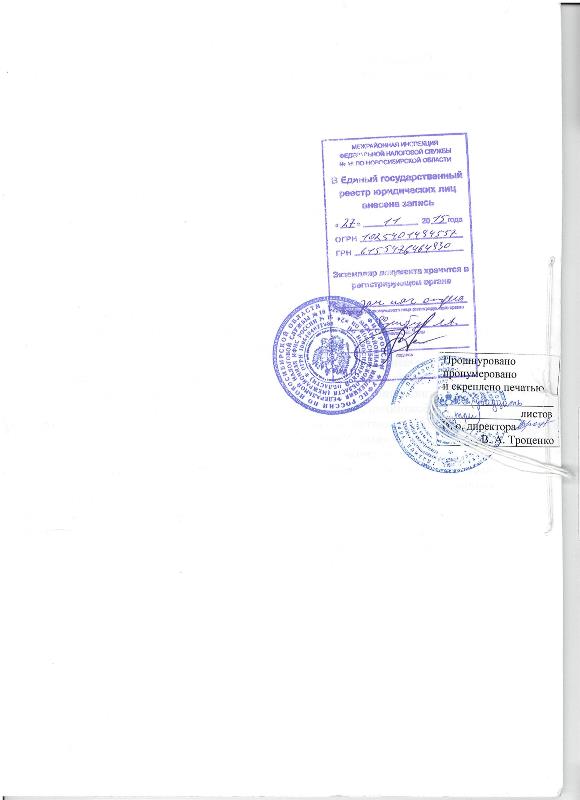 